Temeljem odredbi članka 45. Zakona o proračunu (Narodne novine broj 144/21) i članka 30. Statuta Općine Nova Kapela (Službeni vjesnik Brodsko-Posavske županije broj 4/2014 i Službene novine Općine Nova Kapela broj 28/18, 32/18, 2/20, 4/21), Općinsko vijeće Općine Nova Kapela na 18.sjednici održanoj 28.05.2024. godine donosi,II. IZMJENE I DOPUNE PRORAČUNA OPĆINE NOVA KAPELAZA 2024. GODINUČlanka 1.Izmjene i dopune Proračuna Općine Nova Kapela za 2024. (u daljnjem tekstu: Proračun)sastoji se od:Općeg dijela Proračuna koji sadrži:Sažetak Računa prihoda i rashoda i Računa financiranjaRačun prihoda i rashodaRačun financiranjaPreneseni višak ili preneseni manjakPosebni dio Proračuna koji sadrži:Plan rashoda i izdatakaObrazloženje proračuna.Članka 2.U članku 2. Prihodi i primici, te rashodi i izdaci utvrđuju se u Općem i Posebnom dijelu II.Izmjena i dopuna proračuna za 2024. godinu kako slijedi:REPUBLIKA HRVATSKA BRODSKO-POSAVSKA ŽUPANIJA OPĆINA NOVA KAPELAZMJENE I DOPUNE PRORAČUNA OPĆINE NOVA KAPELA ZA 2024.GODINUOPĆI DIOEURSAŽETAK RAČUNA PRIHODA I RASHODASAŽETAK RAČUNA FINANCIRANJAPRENESENI VIŠAK ILI PRENESENI MANJAK I VIŠEGODIŠNJI PLAN URAVNOTEŽENJAI. OPĆI DIO - A. RAČUN PRIHODA I RASHODA - PRIHODI PREMA EKONOMSKOJ KLASIFIKACIJIOPĆI DIO - A. RAČUN PRIHODA I RASHODA - RASHODI PREMA EKONOMSKOJ KLASIFIKACIJIOPĆI DIO - A. RAČUN PRIHODA I RASHODA - PRIHODI PREMA IZVORIMA FINANCIRANJAI. OPĆI DIO - A. RAČUN PRIHODA I RASHODA - RASHODI PREMA IZVORIMA FINANCIRANJAOPĆI DIO - A. RAČUN PRIHODA I RASHODA - RASHODI PREMA FUNKCIJSKOJ KLASIFIKACIJIOPĆI DIO - B. RAČUN FINANCIRANJA PREMA EKONOMSKOJ KLASIFIKACIJII.OPĆI DIO - B. RAČUN FINANCIRANJA PREMA IZVORIMA FINANCIRANJAPOSEBNI DIOČlanak 3.II.Izmjene i dopune Proračuna Općine Nova Kapela za 2024. godinu stupaju na snagu osmog dana od dana objave u „Službenim novinama Općine Nova Kapela“, a objavit će se i na internetskim stranicama Općine Nova Kapela.REPUBLIKA HRVATSKABRODSKOPOSAVSKAŽUPANIJAOPĆINA NOVA KAPELA OPĆINSKO VIJEĆEKLASA:400-02/24-01/ 02	POTPREDSJEDNIKURBROJ:2178-20-03-24-2	OPĆINSKOG VIJEĆANova Kapela , 28.05.2024.	Branko Cindrić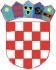 REPUBLIKA HRVATSKABRODSKO-POSAVSKA ŽUPANIJAOPĆINA NOVA KAPELAOpćinsko vijećeBROJČANA OZNAKA I NAZIVProračun 2024 - 1. rebalansPovećanje SmanjenjeProračun 2024 - 2. rebalans1234PRIHODI UKUPNO7.101.594,7210.422,007.112.016,726 PRIHODI POSLOVANJA7.003.359,7210.422,007.013.781,727 PRIHODI OD PRODAJE NEFINANCIJSKE IMOVINE98.235,000,0098.235,00RASHODI UKUPNO8.203.871,9810.422,008.214.293,983 RASHODI POSLOVANJA2.165.791,9810.422,002.176.213,984 RASHODI ZA NABAVU NEFINANCIJSKE IMOVINE6.038.080,000,006.038.080,00RAZLIKA - VIŠAK/MANJAK-1.102.277,260,00-1.102.277,268 PRIMICI OD FINANCIJSKE IMOVINE I ZADUŽIVANJA800.000,000,00800.000,005 IZDACI ZA FINANCIJSKU IMOVINU I OTPLATE ZAJMOVA83.807,000,0083.807,00NETO FINANCIRANJE716.193,000,00716.193,00UKUPAN DONOS VIŠKA / MANJKA IZ PRETHODNE(IH) GODINE386.084,260,00386.084,26VIŠAK / MANJAK IZ PRETHODNE(IH) GODINE KOJI ĆE SE RASPOREDITI / POKRITI386.084,260,00386.084,26VIŠAK/MANJAK + NETO FINANCIRANJE + RASPOLOŽIVA SREDSTVA IZ PRETHODNIH GODINA0,000,000,00RačunNaziv računaProračun 2024 - 1. rebalansPovećanje SmanjenjeProračun 2024 - 2. rebalans6Prihodi poslovanja7.003.359,7210.422,007.013.781,7261Prihodi od poreza707.057,000,00707.057,0063Pomoći iz inozemstva i od subjekata unutar općeg proračuna5.800.680,7210.422,005.811.102,7264Prihodi od imovine114.383,000,00114.383,0065Prihodi od upravnih i administrativnih pristojbi, pristojbi po posebnim propisima i naknada381.239,000,00381.239,007Prihodi od prodaje nefinancijske imovine98.235,000,0098.235,0071Prihodi od prodaje neproizvedene dugotrajne imovine65.584,000,0065.584,0072Prihodi od prodaje proizvedene dugotrajne imovine32.651,000,0032.651,00RačunNaziv računaProračun 2024 - 1. rebalansPovećanje SmanjenjeProračun 2024 - 2. rebalans3Rashodi poslovanja2.165.791,9810.422,002.176.213,9831Rashodi za zaposlene577.893,0010.422,00588.315,0032Materijalni rashodi936.647,460,00936.647,4634Financijski rashodi21.692,000,0021.692,0035Subvencije3.000,000,003.000,0036Pomoći dane u inozemstvo i unutar općeg proračuna220.912,000,00220.912,0037Naknade građanima i kućanstvima na temelju osiguranja i druge naknade168.841,720,00168.841,7238Ostali rashodi236.805,800,00236.805,804Rashodi za nabavu nefinancijske imovine6.038.080,000,006.038.080,0042Rashodi za nabavu proizvedene dugotrajne imovine4.180.380,000,004.180.380,0045Rashodi za dodatna ulaganja na nefinancijskoj imovini1.857.700,000,001.857.700,00IzvorNaziv izvoraProračun 2024 - 1. rebalansPovećanje SmanjenjeProračun 2024 - 2. rebalans1Opći prihodi i primici1.612.353,0010.422,001.622.775,0011Opći prihodi i primici1.612.353,0010.422,001.622.775,004Prihodi za posebne namjene492.968,000,00492.968,0041Komunalna djelatnost431.502,000,00431.502,0042Ostali prihodi po posebnim propisima61.466,000,0061.466,005Pomoći4.898.038,720,004.898.038,7252Pomoći1.228.400,000,001.228.400,0053Pomoći-5.000,000,005.000,0054Pomoći59.200,000,0059.200,0056Pomoći-2.974.116,000,002.974.116,0057Pomoći631.322,720,00631.322,727Prihodi od nefin.imovine i nadoknade šteta od osig98.235,000,0098.235,0071Prihodi od prodaje nefin. Imovine u vlasništvu JLS32.651,000,0032.651,0074Prihod od prodaje poljop.zemljišta u vl.države65.584,000,0065.584,00SVEUKUPNO7.101.594,7210.422,007.112.016,72IzvorNaziv izvoraProračun 2024 - 1. rebalansPovećanje SmanjenjeProračun 2024 - 2. rebalans1Opći prihodi i primici1.914.630,2610.422,001.925.052,2611Opći prihodi i primici1.914.630,2610.422,001.925.052,264Prihodi za posebne namjene492.968,000,00492.968,0041Komunalna djelatnost431.502,000,00431.502,0042Ostali prihodi po posebnim propisima61.466,000,0061.466,005Pomoći4.898.038,720,004.898.038,7252Pomoći1.228.400,000,001.228.400,0053Pomoći-5.000,000,005.000,0054Pomoći59.200,000,0059.200,0056Pomoći-2.974.116,000,002.974.116,0057Pomoći631.322,720,00631.322,727Prihodi od nefin.imovine i nadoknade šteta od osig98.235,000,0098.235,0071Prihodi od prodaje nefin. Imovine u vlasništvu JLS32.651,000,0032.651,0074Prihod od prodaje poljop.zemljišta u vl.države65.584,000,0065.584,008Namjenski primici od zaduživanja800.000,000,00800.000,0080Namjenski primici od zaduživanja800.000,000,00800.000,00SVEUKUPNO8.203.871,9810.422,008.214.293,98Brojčana oznakaNaziv funkcijeProračun 2024 - 1. rebalansPovećanje SmanjenjeProračun 2024 - 2. rebalans01Opće javne usluge404.483,0010.422,00414.905,00011Izvršna i zakonodavna tijela, financijski i fiskalni poslovi, vanjski poslovi127.592,000,00127.592,00013Opće usluge276.891,0010.422,00287.313,0003Javni red i sigurnost128.841,720,00128.841,72032Usluge protupožarne zaštite27.000,000,0027.000,00036Rashodi za javni red i sigurnost koji nisu drugdje svrstani101.841,720,00101.841,7204Ekonomski poslovi420.972,000,00420.972,00042Poljoprivreda, šumarstvo, ribarstvo i lov63.640,000,0063.640,00044Rudarstvo, proizvodnja i građevinarstvo3.000,000,003.000,00047Ostale industrije354.332,000,00354.332,0005Zaštita okoliša137.526,000,00137.526,00055Istraživanje i razvoj: Zaštita okoliša114.526,000,00114.526,00056Poslovi i usluge zaštite okoliša koji nisu drugdje svrstani23.000,000,0023.000,0006Usluge unaprjeđenja stanovanja i zajednice6.243.691,460,006.243.691,46062Razvoj zajednice100.100,000,00100.100,00064Ulična rasvjeta83.309,000,0083.309,00066Rashodi vezani uz stanovanje i kom. pogodnosti koji nisu drugdje svrstani6.060.282,460,006.060.282,4607Zdravstvo1.000,000,001.000,00076Poslovi i usluge zdravstva koji nisu drugdje svrstani1.000,000,001.000,0008Rekreacija, kultura i religija120.197,800,00120.197,80086Rashodi za rekreaciju, kulturu i religiju koji nisu drugdje svrstani120.197,800,00120.197,8009Obrazovanje283.512,000,00283.512,00091Predškolsko i osnovno obrazovanje280.512,000,00280.512,00092Srednjoškolsko obrazovanje3.000,000,003.000,0010Socijalna zaštita463.648,000,00463.648,00104	Obitelj i djeca34.327,000,0034.327,00107	Socijalna pomoć stanovništvu koje nije obuhvaćeno redovnim socijalnim programima429.321,000,00429.321,00SVEUKUPNO8.203.871,9810.422,008.214.293,98Račun	Naziv računaProračun 2024 - 1.	Povećanje	Proračun 2024 - 2. rebalans	Smanjenje		rebalansProračun 2024 - 1.	Povećanje	Proračun 2024 - 2. rebalans	Smanjenje		rebalansProračun 2024 - 1.	Povećanje	Proračun 2024 - 2. rebalans	Smanjenje		rebalans5 Izdaci za financijsku imovinu i otplate zajmova83.807,000,0083.807,0054 Izdaci za otplatu glavnice primljenih kredita i zajmova83.807,000,0083.807,008Primici od financijske imovine i zaduživanja800.000,000,00800.000,0084Primici od zaduživanja800.000,000,00800.000,00IzvorNaziv izvoraProračun 2024 - 1. rebalansPovećanje SmanjenjeProračun 2024 - 2. rebalansPRIMICI ukupnoPRIMICI ukupno800.000,000,00800.000,008Namjenski primici od zaduživanja800.000,000,00800.000,0080Namjenski primici od zaduživanja800.000,000,00800.000,00IZDACI ukupno83.807,000,0083.807,001Opći prihodi i primici83.807,000,0083.807,0011Opći prihodi i primici83.807,000,0083.807,00RačunNaziv računaProračun 2024 - 1. rebalansPovećanje SmanjenjeProračun 2024 - 2. rebalansRAZDJEL: 001OPĆINSKO VIJEĆE I OPĆINSKI NAČELNIK105.767,000,00105.767,00GLAVA: 00101OPĆINSKO VIJEĆE6.776,000,006.776,00Program: 1001MJERE I AKTIVNOSTI ZA OSIGURANJE RADA IZ DJELOKRUGA PREDSTAVNIČKOGA TIJELA6.776,000,006.776,00Akt/projekt:A100001SJEDNICE OPĆINSKOG VIJEĆA I NAKNADE PREDSTAVNIČKIM TIJELIMA3.318,000,003.318,00Izvor: 110Opći prihodi i primici3.318,000,003.318,003 Rashodi poslovanja3 Rashodi poslovanja3.318,000,003.318,0032 Materijalni rashodi32 Materijalni rashodi3.318,000,003.318,00Akt/projekt:A100002FINANCIRANJE POLITIČKIH STRANAKA I VIJEĆNIKA LISTE GRUPE BIRAČA3.458,000,003.458,00Izvor: 110Opći prihodi i primici3.458,000,003.458,003 Rashodi poslovanja3 Rashodi poslovanja3.458,000,003.458,0038 Ostali rashodi38 Ostali rashodi3.458,000,003.458,00GLAVA: 00102OPĆINSKI NAČELNIK98.991,000,0098.991,00Program: 1002MJERE I AKTIVNOSTI ZA OSIGURANJE RADA IZ DJELOKRUGA IZVRŠNOG TIJELA98.991,000,0098.991,00Akt/projekt:A100004POSLOVANJE UREDA NAČELNIKA46.355,000,0046.355,00Izvor: 110Opći prihodi i primici46.355,000,0046.355,003 Rashodi poslovanja3 Rashodi poslovanja46.355,000,0046.355,0031 Rashodi za zaposlene31 Rashodi za zaposlene31.355,000,0031.355,0032 Materijalni rashodi32 Materijalni rashodi15.000,000,0015.000,00Akt/projekt:A100005PRORAČUNSKA PRIČUVA6.636,000,006.636,00Izvor: 110Opći prihodi i primici6.636,000,006.636,003Rashodi poslovanja6.636,000,006.636,0038Ostali rashodi6.636,000,006.636,00Akt/projekt:A100008OBILJEŽAVANJE DRŽAVNIH PRAZNIKA, BLAGDANA, MANIFESTACIJA I DANA OPĆINE40.000,000,0040.000,00Izvor: 110Opći prihodi i primici40.000,000,0040.000,003Rashodi poslovanja40.000,000,0040.000,0032Materijalni rashodi40.000,000,0040.000,00Akt/projekt:A100068SPONZORSTVA I POKROVITELJSTVA6.000,000,006.000,00Izvor: 110Opći prihodi i primici6.000,000,006.000,003Rashodi poslovanja6.000,000,006.000,0032Materijalni rashodi6.000,000,006.000,00RAZDJEL: 002JEDINSTVENI UPRAVNI ODJEL8.181.911,9810.422,008.192.333,98GLAVA: 00201JEDINSTVENI UPRAVNI ODJEL8.181.911,9810.422,008.192.333,98Program: 2001MJERE I AKTIVNOSTI ZA OSIGURANJE RADA IZ DJELOKRUGA JEDINSTVENOG UPRAVNOG ODJELA373.842,0010.422,00384.264,00Akt/projekt:A100007ADMINISTRATIVNO, TEHNIČKO I STRUČNO OSOBLJE JEDINSTVENOG UPRAVNOG ODJELA100.475,009.122,00109.597,00Izvor: 110Opći prihodi i primici93.369,009.122,00102.491,003Rashodi poslovanja93.369,009.122,00102.491,0031Rashodi za zaposlene84.444,009.122,0093.566,0032Materijalni rashodi8.725,000,008.725,0034Financijski rashodi200,000,00200,00Izvor: 420Ostali prihodi po posebnim propisima7.106,000,007.106,003Rashodi poslovanja7.106,000,007.106,0032Materijalni rashodi7.106,000,007.106,00Akt/projekt:A100011SEMINARI,EDUKACIJE I OSTALI TROŠKOVI ZAPOSLENICIMA16.004,001.300,0017.304,00Izvor: 110Opći prihodi i primici16.004,001.300,0017.304,003Rashodi poslovanja16.004,001.300,0017.304,0031Rashodi za zaposlene10.598,001.300,0011.898,0032Materijalni rashodi5.406,000,005.406,00Akt/projekt:A100012USLUGE TELEFONA, INTERNETA I POŠTARINE15.000,000,0015.000,00Izvor: 110Opći prihodi i primici15.000,000,0015.000,003Rashodi poslovanja15.000,000,0015.000,0032Materijalni rashodi15.000,000,0015.000,00Akt/projekt:A100013PROMIDŽBA I INFORMIRANJE OPĆINE25.000,000,0025.000,00Izvor: 110Opći prihodi i primici25.000,000,0025.000,003Rashodi poslovanja25.000,000,0025.000,0032Materijalni rashodi25.000,000,0025.000,00Akt/projekt:A100015BANKARSKE USLUGE I USLUGE PLATNOG PROMETA4.000,000,004.000,00Izvor: 110Opći prihodi i primici4.000,000,004.000,003Rashodi poslovanja4.000,000,004.000,0034Financijski rashodi4.000,000,004.000,00Akt/projekt:A100016UREDSKI MATERIJAL I OSTALI MATERIJAL ZA POTREBE REDOVNOG POSLOVANJA5.000,000,005.000,00Izvor: 110Opći prihodi i primici5.000,000,005.000,003Rashodi poslovanja5.000,000,005.000,0032Materijalni rashodi5.000,000,005.000,00Akt/projekt:A100017TROŠKOVI IZRADE DOKUMENTACIJA, PLANOVA I PROJEKATA I OSTALE USLUGE VANJSKIH SLUŽBI60.000,000,0060.000,00Izvor: 110Opći prihodi i primici58.195,000,0058.195,003Rashodi poslovanja54.877,000,0054.877,0032Materijalni rashodi54.877,000,0054.877,004Rashodi za nabavu nefinancijske imovine3.318,000,003.318,0042Rashodi za nabavu proizvedene dugotrajne imovine3.318,000,003.318,00Izvor: 412Komunalna naknada478,000,00478,003Rashodi poslovanja478,000,00478,0032Materijalni rashodi478,000,00478,00Izvor: 419Naknada za katastarsku izmjeru nekretnina1.327,000,001.327,003Rashodi poslovanja1.327,000,001.327,0032Materijalni rashodi1.327,000,001.327,00Akt/projekt:A100018FINANCIJSKI I OSTALI RASHODI POSLOVANJA102.941,000,00102.941,00Izvor: 110Opći prihodi i primici101.799,000,00101.799,003Rashodi poslovanja17.992,000,0017.992,0032Materijalni rashodi500,000,00500,0034Financijski rashodi17.492,000,0017.492,005Izdaci za financijsku imovinu i otplate zajmova83.807,000,0083.807,0054Izdaci za otplatu glavnice primljenih kredita i zajmova83.807,000,0083.807,00Izvor: 420Ostali prihodi po posebnim propisima1.142,000,001.142,003Rashodi poslovanja1.142,000,001.142,0032Materijalni rashodi1.142,000,001.142,00Akt/projekt:A100019ČLANARINE, PRISTROJBE I NAKNADE8.000,000,008.000,00Izvor: 110Opći prihodi i primici6.000,000,006.000,003Rashodi poslovanja6.000,000,006.000,0032Materijalni rashodi6.000,000,006.000,00Izvor: 411Komunalni doprinos2.000,000,002.000,003Rashodi poslovanja2.000,000,002.000,0032Materijalni rashodi2.000,000,002.000,00Akt/projekt:K100119PROJEKTIRANJE I IZGRADNJA VODOVODNOG SUSTAVA I VODOODVODNJE37.422,000,0037.422,00Izvor: 110Opći prihodi i primici11.422,000,0011.422,003Rashodi poslovanja11.422,000,0011.422,0038Ostali rashodi11.422,000,0011.422,00Izvor: 546Pomoći-VODOOPSKRBA26.000,000,0026.000,003Rashodi poslovanja26.000,000,0026.000,0038Ostali rashodi26.000,000,0026.000,00Program: 2002AKTIVNA POLITIKA ZAPOŠLJAVANJA384.321,000,00384.321,00Akt/projekt:A100020PROGRAM ZAPOŠLJAVANJA "RADOM ZA ZAJEDNICU" - JAVNI RADOVI-REVITALIZACIJA JAVNE POVRŠINE5.000,000,005.000,00Izvor: 538Pomoći-JAVNI RADOVI-JAVNE POVRŠINE-HZZAPOŠLJ5.000,000,005.000,003Rashodi poslovanja5.000,000,005.000,0031Rashodi za zaposlene4.760,000,004.760,0032Materijalni rashodi240,000,00240,00Akt/projekt:A100162PROGRAM "ZAŽELI-PROGRAM ZAPOŠLJAVANJA ŽENA"379.321,000,00379.321,00Izvor: 568Pomoći EU -EUROPSKI SOCIJALNI FOND-PROGRAM ZAŽELI379.321,000,00379.321,003Rashodi poslovanja379.321,000,00379.321,0031Rashodi za zaposlene353.861,000,00353.861,0032Materijalni rashodi25.460,000,0025.460,00Program: 2003RAZVOJ POLJOPRIVREDE78.679,000,0078.679,00Akt/projekt:A100022IZOBRAZBA POLJOPRIVREDNIKA3.000,000,003.000,00Izvor: 740Prihod od prodaje poljop.zemljišta u vl.države3.000,000,003.000,003Rashodi poslovanja3.000,000,003.000,0035Subvencije3.000,000,003.000,00Akt/projekt:A100028ODRŽAVANJE KANALSKE MREŽE, PRIJELAZA I PUTOVA30.000,000,0030.000,00Izvor: 415Prihod od zakupa polj.zemljišta u vlasništvu držav15.000,000,0015.000,003Rashodi poslovanja15.000,000,0015.000,0032Materijalni rashodi15.000,000,0015.000,00Izvor: 740Prihod od prodaje poljop.zemljišta u vl.države15.000,000,0015.000,003Rashodi poslovanja15.000,000,0015.000,0032Materijalni rashodi15.000,000,0015.000,00Akt/projekt:A100091POTICANJE POLJOPRIVREDNE DJELATNOSTI KROZ PROGRAM SUFINANCIRANJA UDRUGA I4.000,000,004.000,00Izvor: 415Prihod od zakupa polj.zemljišta u vlasništvu držav3.668,000,003.668,003Rashodi poslovanja3.668,000,003.668,0032Materijalni rashodi3.668,000,003.668,00Izvor: 740Prihod od prodaje poljop.zemljišta u vl.države332,000,00332,003Rashodi poslovanja332,000,00332,0038Ostali rashodi332,000,00332,00Akt/projekt:A100109ELEMENTARNE NEPOGODE10.000,000,0010.000,00Izvor: 110Opći prihodi i primici10.000,000,0010.000,003Rashodi poslovanja10.000,000,0010.000,0032Materijalni rashodi10.000,000,0010.000,00Akt/projekt:A100127PROVEDBA JAVNIH NATJEČAJA - PRODAJA I ZAKUP POLJOPRIVREDNOG ZEMLJIŠTA21.679,000,0021.679,00Izvor: 415Prihod od zakupa polj.zemljišta u vlasništvu držav10.000,000,0010.000,003Rashodi poslovanja10.000,000,0010.000,0032Materijalni rashodi10.000,000,0010.000,00Izvor: 740Prihod od prodaje poljop.zemljišta u vl.države11.679,000,0011.679,003Rashodi poslovanja11.679,000,0011.679,0032Materijalni rashodi11.679,000,0011.679,00Akt/projekt:A100163ODRŽAVANJE DRŽAVNOG ZEMLJIŠTA10.000,000,0010.000,00Izvor: 740Prihod od prodaje poljop.zemljišta u vl.države10.000,000,0010.000,003Rashodi poslovanja10.000,000,0010.000,0032Materijalni rashodi10.000,000,0010.000,00Program: 2004RAZVOJ GOSPODARSTVA386.000,000,00386.000,00Akt/projekt:A100090SUFINANCIRANJE LOKALNE AGENCIJE3.000,000,003.000,00Izvor: 740Prihod od prodaje poljop.zemljišta u vl.države3.000,000,003.000,003Rashodi poslovanja3.000,000,003.000,0038Ostali rashodi3.000,000,003.000,00Akt/projekt:A100094POTICANJE TURISTIČKE DJELATNOSTI KROZ PROGRAM SUFINANCIRANJA UDRUGA1.000,000,001.000,00Izvor: 110Opći prihodi i primici1.000,000,001.000,003Rashodi poslovanja1.000,000,001.000,0038Ostali rashodi1.000,000,001.000,00Akt/projekt:A100143RAZVOJ TURIZMA20.000,000,0020.000,00Izvor: 110Opći prihodi i primici20.000,000,0020.000,003Rashodi poslovanja20.000,000,0020.000,0038Ostali rashodi20.000,000,0020.000,00Akt/projekt:K100089IZGRADNJA INDUSTRIJSKE ZONE32.000,000,0032.000,00Izvor: 412Komunalna naknada32.000,000,0032.000,003Rashodi poslovanja32.000,000,0032.000,0032Materijalni rashodi32.000,000,0032.000,00Akt/projekt:K100172IZGRADNJA PRISTUPNE CESTE DO I UNUTAR ZONE GOSPODARSKE NAMJENE330.000,000,00330.000,00Izvor: 110Opći prihodi i primici69.300,000,0069.300,004Rashodi za nabavu nefinancijske imovine69.300,000,0069.300,0042Rashodi za nabavu proizvedene dugotrajne imovine69.300,000,0069.300,00Izvor: 575Pomoći -dr.p-MRRFEU-Izgradnja pristupne ceste,gosp260.700,000,00260.700,004Rashodi za nabavu nefinancijske imovine260.700,000,00260.700,0042Rashodi za nabavu proizvedene dugotrajne imovine260.700,000,00260.700,00Program: 2005ODRŽAVANJE OBJEKATA I UREĐAJA KOMUNALNE INFRASTRUKTURE310.655,000,00310.655,00Akt/projekt:A100025ODRŽAVANJE I POTROŠNJA JAVNE RASVJETE50.000,000,0050.000,00Izvor: 412Komunalna naknada25.691,000,0025.691,003Rashodi poslovanja25.691,000,0025.691,0032Materijalni rashodi25.691,000,0025.691,00Izvor: 417Šumski doprinos24.309,000,0024.309,003Rashodi poslovanja24.309,000,0024.309,0032Materijalni rashodi24.309,000,0024.309,00Akt/projekt:A100027REDOVITO ODRŽAVANJE NERAZVRSTANIH CESTA I PUTOVA66.000,000,0066.000,00Izvor: 412Komunalna naknada6.511,000,006.511,003Rashodi poslovanja6.511,000,006.511,0032Materijalni rashodi6.511,000,006.511,00Izvor: 417Šumski doprinos6.916,000,006.916,003Rashodi poslovanja6.916,000,006.916,0032Materijalni rashodi6.916,000,006.916,00Izvor: 548Pomoći-NERAZVRSTANE CESTE-SANACIJA30.000,000,0030.000,003Rashodi poslovanja30.000,000,0030.000,0032Materijalni rashodi30.000,000,0030.000,00Izvor: 740Prihod od prodaje poljop.zemljišta u vl.države22.573,000,0022.573,003Rashodi poslovanja22.573,000,0022.573,0032Materijalni rashodi22.573,000,0022.573,00Akt/projekt:A100031ZIMSKO ODRŽAVANJE NERAZVRSTANIH CESTA4.000,000,004.000,00Izvor: 417Šumski doprinos4.000,000,004.000,003Rashodi poslovanja4.000,000,004.000,0032Materijalni rashodi4.000,000,004.000,00Akt/projekt:A100136ODRŽAVANJE GRAĐEVINA JAVNE ODVODNJE OBORINSKIH VODA32.000,000,0032.000,00Izvor: 417Šumski doprinos32.000,000,0032.000,003Rashodi poslovanja32.000,000,0032.000,0032Materijalni rashodi32.000,000,0032.000,00Akt/projekt:A100148ODRŽAVANJE JAVNIH PROMETNIH POVRŠINA NA KOJIMA NIJE DOPUŠTEN PROMET MOTORNIM VOZILIMA15.000,000,0015.000,00Izvor: 412Komunalna naknada6.055,000,006.055,003Rashodi poslovanja6.055,000,006.055,0032Materijalni rashodi6.055,000,006.055,00Izvor: 416Naknada za koncesije7.254,000,007.254,003Rashodi poslovanja7.254,000,007.254,0032Materijalni rashodi7.254,000,007.254,00Izvor: 417Šumski doprinos1.691,000,001.691,003Rashodi poslovanja1.691,000,001.691,0032Materijalni rashodi1.691,000,001.691,00Akt/projekt:A100149ODRŽAVANJE JAVNIH ZELENIH POVRŠINA35.000,000,0035.000,00Izvor: 412Komunalna naknada15.927,000,0015.927,003Rashodi poslovanjaRashodi poslovanja15.927,000,0015.927,0032Materijalni rashodiMaterijalni rashodi15.927,000,0015.927,00Izvor: 414Grobna naknadaGrobna naknada19.073,000,0019.073,003Rashodi poslovanjaRashodi poslovanja19.073,000,0019.073,0032Materijalni rashodiMaterijalni rashodi19.073,000,0019.073,00Akt/projekt:A100150ODRŽAVANJE GRAĐEVINA I UREĐAJA JAVNE NAMJENEODRŽAVANJE GRAĐEVINA I UREĐAJA JAVNE NAMJENE15.000,000,0015.000,00Izvor: 412Komunalna naknadaKomunalna naknada5.000,000,005.000,003Rashodi poslovanjaRashodi poslovanja5.000,000,005.000,0032Materijalni rashodiMaterijalni rashodi5.000,000,005.000,00Izvor: 416Naknada za koncesijeNaknada za koncesije10.000,000,0010.000,003Rashodi poslovanjaRashodi poslovanja10.000,000,0010.000,0032Materijalni rashodiMaterijalni rashodi10.000,000,0010.000,00Akt/projekt:A100151ODRŽAVANJE GROBLJA I MRTVAČNICAODRŽAVANJE GROBLJA I MRTVAČNICA8.655,000,008.655,00Izvor: 412Komunalna naknadaKomunalna naknada6.000,000,006.000,003Rashodi poslovanjaRashodi poslovanja6.000,000,006.000,0032Materijalni rashodiMaterijalni rashodi6.000,000,006.000,00Izvor: 414Grobna naknadaGrobna naknada2.655,000,002.655,003Rashodi poslovanjaRashodi poslovanja2.655,000,002.655,0032Materijalni rashodiMaterijalni rashodi2.655,000,002.655,00Akt/projekt:A100158ODRŽAVANJE ČISTOĆE JAVNIH POVRŠINAODRŽAVANJE ČISTOĆE JAVNIH POVRŠINA5.000,000,005.000,00Izvor: 414Grobna naknadaGrobna naknada5.000,000,005.000,003Rashodi poslovanjaRashodi poslovanja5.000,000,005.000,0032Materijalni rashodiMaterijalni rashodi5.000,000,005.000,00Akt/projekt:A100164POJAČANO ODRŽAVANJE NERAZVRSTANIH CESTAPOJAČANO ODRŽAVANJE NERAZVRSTANIH CESTA80.000,000,0080.000,00Izvor: 417Šumski doprinosŠumski doprinos10.000,000,0010.000,003Rashodi poslovanjaRashodi poslovanja10.000,000,0010.000,0032Materijalni rashodiMaterijalni rashodi10.000,000,0010.000,00Izvor: 577Pomoći EU-POJAČANO ODRŽAVANJE NERAZVRSTANIH CESTAPomoći EU-POJAČANO ODRŽAVANJE NERAZVRSTANIH CESTA70.000,000,0070.000,003Rashodi poslovanjaRashodi poslovanja70.000,000,0070.000,0032Materijalni rashodiMaterijalni rashodi70.000,000,0070.000,00Program: 2006GRADNJA OBJEKATA I UREĐAJA KOMUNALNE INFRASTRUKTUREGRADNJA OBJEKATA I UREĐAJA KOMUNALNE INFRASTRUKTURE2.294.100,000,002.294.100,00Akt/projekt:K100005IZGRADNJAI PROJEKTIRANJE JAVNE RASVJETE27.000,000,0027.000,00Izvor: 417Šumski doprinos13.600,000,0013.600,004Rashodi za nabavu nefinancijske imovine13.600,000,0013.600,0042Rashodi za nabavu proizvedene dugotrajne imovine13.600,000,0013.600,00Izvor: 521Pomoći - IZGRADNJA JAVNE RASVJETE13.400,000,0013.400,004Rashodi za nabavu nefinancijske imovine13.400,000,0013.400,0042Rashodi za nabavu proizvedene dugotrajne imovine13.400,000,0013.400,00Akt/projekt:K100007IZGRADNJA CESTE SEOCE - SIČE - MAGIĆ MALA1.200.000,000,001.200.000,00Izvor: 522Pomoći - IZGRADNJA CESTE SEOCE-SIČE-MAGI1.200.000,000,001.200.000,004Rashodi za nabavu nefinancijske imovine1.200.000,000,001.200.000,0042Rashodi za nabavu proizvedene dugotrajne imovine1.200.000,000,001.200.000,00Akt/projekt:K100081DODATNA ULAGANJA NA PJEŠAČKIM STAZAMA80.000,000,0080.000,00Izvor: 417Šumski doprinos80.000,000,0080.000,004Rashodi za nabavu nefinancijske imovine80.000,000,0080.000,0045Rashodi za dodatna ulaganja na nefinancijskoj imovini80.000,000,0080.000,00Akt/projekt:K100167IZRADA PROJEKTNO TEHNIČKE DOKUMENTACIJE ZA IZGRADNJU BICIKLISTIČKE INFRASTRUKTURE BILI BRIG-NOVA KAPELA-BATRINA50.100,000,0050.100,00Izvor: 110Opći prihodi i primici4.787,000,004.787,004Rashodi za nabavu nefinancijske imovine4.787,000,004.787,0042Rashodi za nabavu proizvedene dugotrajne imovine4.787,000,004.787,00Izvor: 417Šumski doprinos2.813,000,002.813,004Rashodi za nabavu nefinancijske imovine2.813,000,002.813,0042Rashodi za nabavu proizvedene dugotrajne imovine2.813,000,002.813,00Izvor: 572Pomoći EU-IZGRADNJA BICIKLISTIČKE INFRASTRUKTURE42.500,000,0042.500,004Rashodi za nabavu nefinancijske imovine42.500,000,0042.500,0042Rashodi za nabavu proizvedene dugotrajne imovine42.500,000,0042.500,00Akt/projekt:K100168IZRADA PROJEKTNO TEHNIČKE DOKUMENTACIJE ZA IZGRADNJU BICIKLISTIČKE INFRASTRUKTURE -NOVA KAPELA- DONJI LIPOVAC-SREDNJI LIPOVAC50.000,000,0050.000,00Izvor: 110Opći prihodi i primici7.500,000,007.500,004Rashodi za nabavu nefinancijske imovine7.500,000,007.500,0042Rashodi za nabavu proizvedene dugotrajne imovine7.500,000,007.500,00Izvor: 572Pomoći EU-IZGRADNJA BICIKLISTIČKE INFRASTRUKTURE42.500,000,0042.500,004Rashodi za nabavu nefinancijske imovine42.500,000,0042.500,0042Rashodi za nabavu proizvedene dugotrajne imovine42.500,000,0042.500,00Akt/projekt:K100171REKONSTRUKCIJA DIJELA ULICE KRALJA TOMISLAVA U NOVOJ KAPELI800.000,000,00800.000,00Izvor: 803Primici od zaduživanja-Rekonstr.dijela ulice K.Tom800.000,000,00800.000,004Rashodi za nabavu nefinancijske imovine800.000,000,00800.000,0042Rashodi za nabavu proizvedene dugotrajne imovine800.000,000,00800.000,00Akt/projekt:K100178UREĐENJE PLATOA ISPRED MRTVAČNICE NA MJESNOM GROBLJU U NOVOJ KAPELI87.000,000,0087.000,00Izvor: 110Opći prihodi i primici70.542,000,0070.542,004Rashodi za nabavu nefinancijske imovine70.542,000,0070.542,0042Rashodi za nabavu proizvedene dugotrajne imovine70.542,000,0070.542,00Izvor: 414Grobna naknada16.458,000,0016.458,004Rashodi za nabavu nefinancijske imovine16.458,000,0016.458,0042Rashodi za nabavu proizvedene dugotrajne imovine16.458,000,0016.458,00Program: 2007PROSTORNO UREĐENJE I UNAPREĐENJE STANOVANJA70.000,000,0070.000,00Akt/projekt:A100033LEGALIZACIJA NEZAKONITO IZGRAĐENIH ZGRADA5.000,000,005.000,00Izvor: 413Legalizacija5.000,000,005.000,003Rashodi poslovanja5.000,000,005.000,0032Materijalni rashodi5.000,000,005.000,00Akt/projekt:A100034IZMJENE I DOPUNE PROSTORNOG PLANA25.000,000,0025.000,00Izvor: 413Legalizacija25.000,000,0025.000,004Rashodi za nabavu nefinancijske imovine25.000,000,0025.000,0042Rashodi za nabavu proizvedene dugotrajne imovine25.000,000,0025.000,00Akt/projekt:A100100POSTAVLJANJE BOŽIČNH DEKORACIJA I NABAVA10.000,000,0010.000,00Izvor: 110Opći prihodi i primici8.000,000,008.000,004Rashodi za nabavu nefinancijske imovine8.000,000,008.000,0042Rashodi za nabavu proizvedene dugotrajne imovine8.000,000,008.000,00Izvor: 420Ostali prihodi po posebnim propisima2.000,000,002.000,003Rashodi poslovanja2.000,000,002.000,0032Materijalni rashodi2.000,000,002.000,00Akt/projekt:K100180MODERNIZACIJA I OBNOVA JAVNE RASVJETE U PARKU NOVA KAPELA15.000,000,0015.000,00Izvor: 417Šumski doprinos7.500,000,007.500,004Rashodi za nabavu nefinancijske imovine7.500,000,007.500,0042Rashodi za nabavu proizvedene dugotrajne imovine7.500,000,007.500,00Izvor: 521Pomoći - IZGRADNJA JAVNE RASVJETE7.500,000,007.500,004Rashodi za nabavu nefinancijske imovine7.500,000,007.500,0042Rashodi za nabavu proizvedene dugotrajne imovine7.500,000,007.500,00Akt/projekt:K100181MODERNIZACIJA I OBNOVA JAVNE RASVJETE U PARKU BATRINA15.000,000,0015.000,00Izvor: 417Šumski doprinos7.500,000,007.500,004Rashodi za nabavu nefinancijske imovine7.500,000,007.500,0042Rashodi za nabavu proizvedene dugotrajne imovine7.500,000,007.500,00Izvor: 521Pomoći - IZGRADNJA JAVNE RASVJETE7.500,000,007.500,004Rashodi za nabavu nefinancijske imovine7.500,000,007.500,0042Rashodi za nabavu proizvedene dugotrajne imovine7.500,000,007.500,00Program: 2008ZAŠTITA OKOLIŠA65.000,000,0065.000,00Akt/projekt:A100038DERATIZACIJA I DEZINSEKCIJA42.000,000,0042.000,00Izvor: 110Opći prihodi i primici38.800,000,0038.800,003Rashodi poslovanja38.800,000,0038.800,0032Materijalni rashodi38.800,000,0038.800,00Izvor: 544Pomoći-BPŽ-KEMIJSKO TRETIRANJE KOMARACA-DEZINSEKCI3.200,000,003.200,003Rashodi poslovanja3.200,000,003.200,0032Materijalni rashodi3.200,000,003.200,00Akt/projekt:A100039FINANCIRANJE RADA SKLONIŠTA ZA ŽIVOTINJE3.000,000,003.000,00Izvor: 110Opći prihodi i primici3.000,000,003.000,003Rashodi poslovanja3.000,000,003.000,0032Materijalni rashodi3.000,000,003.000,00Akt/projekt:A100111SANACIJA DIVLJIH ODLAGALIŠTA SMEĆA15.000,000,0015.000,00Izvor: 110Opći prihodi i primici11.200,000,0011.200,003Rashodi poslovanja11.200,000,0011.200,0032Materijalni rashodi11.200,000,0011.200,00Izvor: 420Ostali prihodi po posebnim propisima3.800,000,003.800,003Rashodi poslovanja3.800,000,003.800,0032Materijalni rashodi3.800,000,003.800,00Akt/projekt:A100159ZAŠTITA ŽIVOTINJA5.000,000,005.000,00Izvor: 110Opći prihodi i primici5.000,000,005.000,003Rashodi poslovanja5.000,000,005.000,0032Materijalni rashodi4.000,000,004.000,0038Ostali rashodi1.000,000,001.000,00Program: 2009PROTUPOŽARNA I CIVILNA ZAŠTITA1.626.700,000,001.626.700,00Akt/projekt:A100042SUFINANCIRANJE DOBROVOLJNIH VATROGASNIH DRUŠTVA2.000,000,002.000,00Izvor: 110Opći prihodi i primici2.000,000,002.000,003Rashodi poslovanja2.000,000,002.000,0032Materijalni rashodi265,000,00265,0038Ostali rashodi1.735,000,001.735,00Akt/projekt:A100043PROVEDBA SUSTAVA ZAŠTITE I SPAŠAVANJA7.000,000,007.000,00Izvor: 110Opći prihodi i primici7.000,000,007.000,003Rashodi poslovanja5.826,000,005.826,0032Materijalni rashodi4.764,000,004.764,0038Ostali rashodi1.062,000,001.062,004Rashodi za nabavu nefinancijske imovine1.174,000,001.174,0042Rashodi za nabavu proizvedene dugotrajne imovine1.174,000,001.174,00Akt/projekt:A100076SUFINANCIRANJE VATROGASNE ZAJEDNICE25.000,000,0025.000,00Izvor: 110Opći prihodi i primici25.000,000,0025.000,003Rashodi poslovanja25.000,000,0025.000,0038Ostali rashodi25.000,000,0025.000,00Akt/projekt:K100156REKONSTRUKCIJA VATROGASNOG DOMA U NOVOJ KAPELI1.592.700,000,001.592.700,00Izvor: 110Opći prihodi i primici238.905,000,00238.905,004Rashodi za nabavu nefinancijske imovine238.905,000,00238.905,0045Rashodi za dodatna ulaganja na nefinancijskoj imovini238.905,000,00238.905,00Izvor: 564Pomoći EU - REKONSTRUKCIJA VATROGASNOG DOMA N.K1.353.795,000,001.353.795,004Rashodi za nabavu nefinancijske imovine1.353.795,000,001.353.795,0045Rashodi za dodatna ulaganja na nefinancijskoj imovini1.353.795,000,001.353.795,00Program: 2010SOCIJALNA SKRB , NOVČANA POMOĆ I DEMOGRAFSKE MJERE72.327,000,0072.327,00Akt/projekt:A100046DONACIJE UDRUGAMA SOCIJALNOG ZNAČAJA4.327,000,004.327,00Izvor: 110Opći prihodi i primici4.327,000,004.327,003Rashodi poslovanja4.327,000,004.327,0037Naknade građanima i kućanstvima na temelju osiguranja i druge naknade2.000,000,002.000,0038Ostali rashodi2.327,000,002.327,00Akt/projekt:A100047NABAVA POKLON PAKETA DJECI PRIGODOM BLAGDANA7.000,000,007.000,00Izvor: 110Opći prihodi i primici7.000,000,007.000,003Rashodi poslovanja7.000,000,007.000,0038Ostali rashodi7.000,000,007.000,00Akt/projekt:A100048JEDNOKRATNE NOVČANE POMOĆI10.000,000,0010.000,00Izvor: 110Opći prihodi i primici10.000,000,0010.000,003Rashodi poslovanja10.000,000,0010.000,0037Naknade građanima i kućanstvima na temelju osiguranja i druge naknade10.000,000,0010.000,00Akt/projekt:A100049NAKNADE ZA NOVOROĐENČAD7.000,000,007.000,00Izvor: 110Opći prihodi i primici7.000,000,007.000,003Rashodi poslovanja7.000,000,007.000,0037Naknade građanima i kućanstvima na temelju osiguranja i druge naknade5.000,000,005.000,0038Ostali rashodi2.000,000,002.000,00Akt/projekt:A100098HUMANITARNA DJELATNOST CRVENOG KRIŽA4.000,000,004.000,00Izvor: 110Opći prihodi i primici4.000,000,004.000,003Rashodi poslovanja4.000,000,004.000,0038Ostali rashodi4.000,000,004.000,00Akt/projekt:A100115MJERE ZA POTICANJE RJEŠAVANJA STAMBENOG PITANJA MLADIH OBITELJI40.000,000,0040.000,00Izvor: 110Opći prihodi i primici40.000,000,0040.000,003Rashodi poslovanja40.000,000,0040.000,0037Naknade građanima i kućanstvima na temelju osiguranja i druge naknade40.000,000,0040.000,00Program: 2011RAZVOJ SPORTA I REKREACIJE80.000,000,0080.000,00Akt/projekt:A100054UREĐENJE ŠPORTSKIH OBJEKATA20.000,000,0020.000,00Izvor: 110Opći prihodi i primici20.000,000,0020.000,003Rashodi poslovanja17.212,000,0017.212,0032Materijalni rashodi10.576,000,0010.576,0038Ostali rashodi6.636,000,006.636,004Rashodi za nabavu nefinancijske imovine2.788,000,002.788,0042Rashodi za nabavu proizvedene dugotrajne imovine2.788,000,002.788,00Akt/projekt:A100055POTICANJE SPORTSKO REKREATIVNIH AKTIVNOSTI60.000,000,0060.000,00Izvor: 110Opći prihodi i primici60.000,000,0060.000,003Rashodi poslovanja60.000,000,0060.000,0038Ostali rashodi60.000,000,0060.000,00Program: 2012JAVNE POTREBE U KULTURI42.197,800,0042.197,80Akt/projekt:A100056FINANCIRANJE PROGRAMA I PROJEKATA U KULTURI17.197,800,0017.197,80Izvor: 110Opći prihodi i primici17.197,800,0017.197,803Rashodi poslovanja17.197,800,0017.197,8038Ostali rashodi17.197,800,0017.197,80Akt/projekt:A100097POMOĆ VJERSKIM ZAJEDNICAMA25.000,000,0025.000,00Izvor: 110Opći prihodi i primici25.000,000,0025.000,003Rashodi poslovanja25.000,000,0025.000,0038Ostali rashodi25.000,000,0025.000,00Program: 2013PREDŠKOLSKI ODGOJ I OBRAZOVANJE298.512,000,00298.512,00Akt/projekt:A100057POMOĆI OSNOVNOJ ŠKOLI "ANTUN MIHANOVIĆ"10.000,000,0010.000,00Izvor: 110Opći prihodi i primici10.000,000,0010.000,003Rashodi poslovanja10.000,000,0010.000,0032Materijalni rashodi3.000,000,003.000,0038Ostali rashodi7.000,000,007.000,00Akt/projekt:A100058SUFINANCIRANJE VRTIĆA I PREDŠKOLE217.912,000,00217.912,00Izvor: 110Opći prihodi i primici170.131,000,00170.131,003Rashodi poslovanja170.131,000,00170.131,0036Pomoći dane u inozemstvo i unutar općeg proračuna170.131,000,00170.131,00Izvor: 574Pomoći -drž.pror-DJEČJI VRTIĆ-FUNK.SPAJANJE JLS47.781,000,0047.781,003Rashodi poslovanja47.781,000,0047.781,0036Pomoći dane u inozemstvo i unutar općeg proračuna47.781,000,0047.781,00Akt/projekt:A100059STIPENDIRANJE UČENIKA I STUDENATA10.000,000,0010.000,00Izvor: 110Opći prihodi i primici10.000,000,0010.000,003Rashodi poslovanja10.000,000,0010.000,0037Naknade građanima i kućanstvima na temelju osiguranja i druge naknade10.000,000,0010.000,00Akt/projekt:A100061NAGRADE NAJUSPJEŠNIJIM UČENICIMA OSNOVNOG I SREDNJOŠKOLSKOG OBRAZOVANJA2.000,000,002.000,00Izvor: 110Opći prihodi i primici2.000,000,002.000,003Rashodi poslovanja2.000,000,002.000,0038Ostali rashodi2.000,000,002.000,00Akt/projekt:A100062NABAVA UDŽBENIKA OSNOVNOŠKOLCIMA13.000,000,0013.000,00Izvor: 110Opći prihodi i primici13.000,000,0013.000,003Rashodi poslovanja13.000,000,0013.000,0037Naknade građanima i kućanstvima na temelju osiguranja i druge naknade13.000,000,0013.000,00Akt/projekt:A100102SUFINANCIRANJE LJETOVANJA DJECE2.000,000,002.000,00Izvor: 110Opći prihodi i primici2.000,000,002.000,003Rashodi poslovanja2.000,000,002.000,0032Materijalni rashodi2.000,000,002.000,00Akt/projekt:A100110KAZALIŠNE PREDSTAVE3.000,000,003.000,00Izvor: 110Opći prihodi i primici3.000,000,003.000,003Rashodi poslovanja3.000,000,003.000,0032Materijalni rashodi3.000,000,003.000,00Akt/projekt:A100112POMOĆI SREDNJIM ŠKOLAMA3.000,000,003.000,00Izvor: 110Opći prihodi i primici3.000,000,003.000,003Rashodi poslovanja3.000,000,003.000,0036Pomoći dane u inozemstvo i unutar općeg proračuna3.000,000,003.000,00Akt/projekt:A100161ŠKOLA PLIVANJA3.600,000,003.600,00Izvor: 110Opći prihodi i primici3.600,000,003.600,003Rashodi poslovanja3.600,000,003.600,0032Materijalni rashodi3.600,000,003.600,00Akt/projekt:A100169ODRŽAVANJE OBJEKTA DJEČJEG VRTIĆA "ZVONČIĆ" NOVA KAPELA5.000,000,005.000,00Izvor: 110Opći prihodi i primici5.000,000,005.000,003Rashodi poslovanja5.000,000,005.000,0032Materijalni rashodi5.000,000,005.000,00Akt/projekt:K100142DJEČJA IGRALA U DVORIŠTU DJEČJEG VRTIĆA ZVONČIĆ, NOVA KAPELA-OPREMANJE29.000,000,0029.000,00Izvor: 573Pomoći dr.pr-ODRŽ. I RAZVOJ PREDŠKOLSK.DJ.-DEMOGRA29.000,000,0029.000,004Rashodi za nabavu nefinancijske imovine29.000,000,0029.000,0042Rashodi za nabavu proizvedene dugotrajne imovine29.000,000,0029.000,00Program: 2014UPRAVLJANJE IMOVINOM144.829,460,00144.829,46Akt/projekt:A100065ODRŽAVANJE OBJEKATA ZA REDOVITO KORIŠTENJE - REŽIJSKI TROŠKOVI45.000,000,0045.000,00Izvor: 110Opći prihodi i primici37.102,000,0037.102,003Rashodi poslovanja37.102,000,0037.102,0032Materijalni rashodi37.102,000,0037.102,00Izvor: 420Ostali prihodi po posebnim propisima7.898,000,007.898,003Rashodi poslovanja7.898,000,007.898,0032Materijalni rashodi7.898,000,007.898,00Akt/projekt:A100066ODRŽAVANJE OBJEKATA ZA REDOVITO KORIŠTENJE - TEKUĆA ODRŽAVANJA82.829,460,0082.829,46Izvor: 110Opći prihodi i primici55.008,460,0055.008,463Rashodi poslovanja55.008,460,0055.008,4632Materijalni rashodi55.008,460,0055.008,46Izvor: 412Komunalna naknada6.076,000,006.076,003Rashodi poslovanja6.076,000,006.076,0032Materijalni rashodi6.076,000,006.076,00Izvor: 420Ostali prihodi po posebnim propisima19.754,000,0019.754,003Rashodi poslovanja19.754,000,0019.754,0032Materijalni rashodi19.754,000,0019.754,00Izvor: 710Prihodi od prodaje nefin. Imovine u vlasništvu JLS1.991,000,001.991,003Rashodi poslovanja1.991,000,001.991,0032Materijalni rashodi1.991,000,001.991,00Akt/projekt:A100067ODRŽAVANJE POSTROJENJA I OPREME10.000,000,0010.000,00Izvor: 110Opći prihodi i primici10.000,000,0010.000,003Rashodi poslovanja10.000,000,0010.000,0032Materijalni rashodi10.000,000,0010.000,00Akt/projekt:A100069ODRŽAVANJE VOZNOG PARKA7.000,000,007.000,00Izvor: 110Opći prihodi i primici6.110,000,006.110,003Rashodi poslovanja6.110,000,006.110,0032Materijalni rashodi6.110,000,006.110,00Izvor: 420Ostali prihodi po posebnim propisima890,000,00890,003Rashodi poslovanja890,000,00890,0032Materijalni rashodi890,000,00890,00Program: 2015FINANCIRANJE UDRUGA I SPOMEN OBILJEŽJA DOMOVINSKOGA RATA10.000,000,0010.000,00Akt/projekt:A100106FINANCIRANJE UDRUGA PROIZAŠLIH IZ DOMOVINSKOG RATA2.000,000,002.000,00Izvor: 110Opći prihodi i primici2.000,000,002.000,003Rashodi poslovanja2.000,000,002.000,0038Ostali rashodi2.000,000,002.000,00Akt/projekt:T100107SPOMEN SOBA POGINULIM BRANITELJIMA8.000,000,008.000,00Izvor: 110Opći prihodi i primici8.000,000,008.000,004Rashodi za nabavu nefinancijske imovine8.000,000,008.000,0045Rashodi za dodatna ulaganja na nefinancijskoj imovini8.000,000,008.000,00Program: 2016ZDRAVSTVO I ZAŠTITA,OČUVANJE I UNAPREĐENJE ZDRAVLJA LJUDI1.000,000,001.000,00Akt/projekt:A100131DJELATNOST UDRUGA U PODRUČJU ZDRAVSTVENE SKRBI1.000,000,001.000,00Izvor: 110Opći prihodi i primici1.000,000,001.000,003Rashodi poslovanja1.000,000,001.000,0038Ostali rashodi1.000,000,001.000,00Program: 2017KAPITALNA ULAGANJA U IMOVINU1.714.000,000,001.714.000,00Akt/projekt:K100012NABAVA OPREME ZA REDOVITO POSLOVANJE5.000,000,005.000,00Izvor: 110Opći prihodi i primici5.000,000,005.000,004Rashodi za nabavu nefinancijske imovine5.000,000,005.000,0042Rashodi za nabavu proizvedene dugotrajne imovine5.000,000,005.000,00Akt/projekt:K100070NABAVA OPREME ZA DRUŠTVENE DOMOVE I OSTALE OBJEKTE U VLASNIŠTVU OPĆINE35.000,000,0035.000,00Izvor: 110Opći prihodi i primici35.000,000,0035.000,004Rashodi za nabavu nefinancijske imovine35.000,000,0035.000,0042Rashodi za nabavu proizvedene dugotrajne imovine35.000,000,0035.000,00Akt/projekt:K100083INVESTICIJSKA ULAGANJA NAD DRUŠTVENIM DOMOVIMA I OSTALIM OBJEKTIMA U VLASNIŠTVU OPĆINE50.000,000,0050.000,00Izvor: 110Opći prihodi i primici19.340,000,0019.340,004Rashodi za nabavu nefinancijske imovine19.340,000,0019.340,0045Rashodi za dodatna ulaganja na nefinancijskoj imovini19.340,000,0019.340,00Izvor: 710Prihodi od prodaje nefin. Imovine u vlasništvu JLS30.660,000,0030.660,004Rashodi za nabavu nefinancijske imovine30.660,000,0030.660,0045Rashodi za dodatna ulaganja na nefinancijskoj imovini30.660,000,0030.660,00Akt/projekt:K100086UREĐENJE DJEČJIH PARKOVA30.000,000,0030.000,00Izvor: 110Opći prihodi i primici28.673,000,0028.673,004Rashodi za nabavu nefinancijske imovine28.673,000,0028.673,0042Rashodi za nabavu proizvedene dugotrajne imovine28.673,000,0028.673,00Izvor: 420Ostali prihodi po posebnim propisima1.327,000,001.327,004Rashodi za nabavu nefinancijske imovine1.327,000,001.327,0042Rashodi za nabavu proizvedene dugotrajne imovine1.327,000,001.327,00Akt/projekt:K100096NABAVA RADNIH STROJEVA7.000,000,007.000,00Izvor: 110Opći prihodi i primici7.000,000,007.000,004Rashodi za nabavu nefinancijske imovine7.000,000,007.000,0042Rashodi za nabavu proizvedene dugotrajne imovine7.000,000,007.000,00Akt/projekt:K100157IZGRADNJA DRUŠTVENOG DOMA U NOVOJ KAPELI1.460.000,000,001.460.000,00Izvor: 110Opći prihodi i primici219.000,000,00219.000,004Rashodi za nabavu nefinancijske imovine219.000,000,00219.000,0042Rashodi za nabavu proizvedene dugotrajne imovine219.000,000,00219.000,00Izvor: 565Pomoći EU - IZGRADNJA DRUŠTVENOG DOMA N.K.1.241.000,000,001.241.000,004Rashodi za nabavu nefinancijske imovine1.241.000,000,001.241.000,0042Rashodi za nabavu proizvedene dugotrajne imovine1.241.000,000,001.241.000,00Akt/projekt:K100176UREĐENJE DRUŠTVENOG DOMA U GORNJEM LIPOVCU15.000,000,0015.000,00Izvor: 412Komunalna naknada15.000,000,0015.000,004Rashodi za nabavu nefinancijske imovine15.000,000,0015.000,0045Rashodi za dodatna ulaganja na nefinancijskoj imovini15.000,000,0015.000,00Akt/projekt:K100177UREĐENJE DOMA I OKOLIŠA U SREDNJEM LIPOVCU30.000,000,0030.000,00Izvor: 110Opći prihodi i primici30.000,000,0030.000,004Rashodi za nabavu nefinancijske imovine30.000,000,0030.000,0045Rashodi za dodatna ulaganja na nefinancijskoj imovini30.000,000,0030.000,00Akt/projekt:K100182UREĐENJE DRUŠTVENOG DOMA U BATRINI82.000,000,0082.000,00Izvor: 110Opći prihodi i primici32.000,000,0032.000,004Rashodi za nabavu nefinancijske imovine32.000,000,0032.000,0045Rashodi za dodatna ulaganja na nefinancijskoj imovini32.000,000,0032.000,00Izvor: 578Pomoći iz drž. proračuna-EU-DOM BATRINA50.000,000,0050.000,004Rashodi za nabavu nefinancijske imovine50.000,000,0050.000,0045Rashodi za dodatna ulaganja na nefinancijskoj imovini50.000,000,0050.000,00Program: 2019VLASTITI KOMUNALNI POGON140.907,000,00140.907,00Akt/projekt:A100075VLASTITI POGON140.907,000,00140.907,00Izvor: 110 Opći prihodi i primiciIzvor: 110 Opći prihodi i primici123.358,000,00123.358,003 Rashodi poslovanja3 Rashodi poslovanja123.358,000,00123.358,0031 Rashodi za zaposlene31 Rashodi za zaposlene92.875,000,0092.875,0032 Materijalni rashodi32 Materijalni rashodi30.483,000,0030.483,00Izvor: 420 Ostali prihodi po posebnim propisimaIzvor: 420 Ostali prihodi po posebnim propisima17.549,000,0017.549,003 Rashodi poslovanja3 Rashodi poslovanja17.549,000,0017.549,0032 Materijalni rashodi32 Materijalni rashodi17.549,000,0017.549,00Program: 2020ELEMENTARNE NEPOGODE88.841,720,0088.841,72Akt/projekt:A100179ELEMENTARNE NEPOGODE88.841,720,0088.841,72Izvor: 576Pomoći-žup.pror.-ELEMENTARNE NEPOGODE88.841,720,0088.841,723 Rashodi poslovanja3 Rashodi poslovanja88.841,720,0088.841,7237 Naknade građanima i kućanstvima na temelju osiguranja i druge naknade37 Naknade građanima i kućanstvima na temelju osiguranja i druge naknade88.841,720,0088.841,72SVEUKUPNO8.287.678,9810.422,008.298.100,98